ПОКАЗАТЕЛИ
ДЕЯТЕЛЬНОСТИ МДОУ «Детский сад «КОЛОКОЛЬЧИК»,
ПОДЛЕЖАЩЕЙ САМООБСЛЕДОВАНИЮ НА 1 АВГУСТА 2016 ГОДА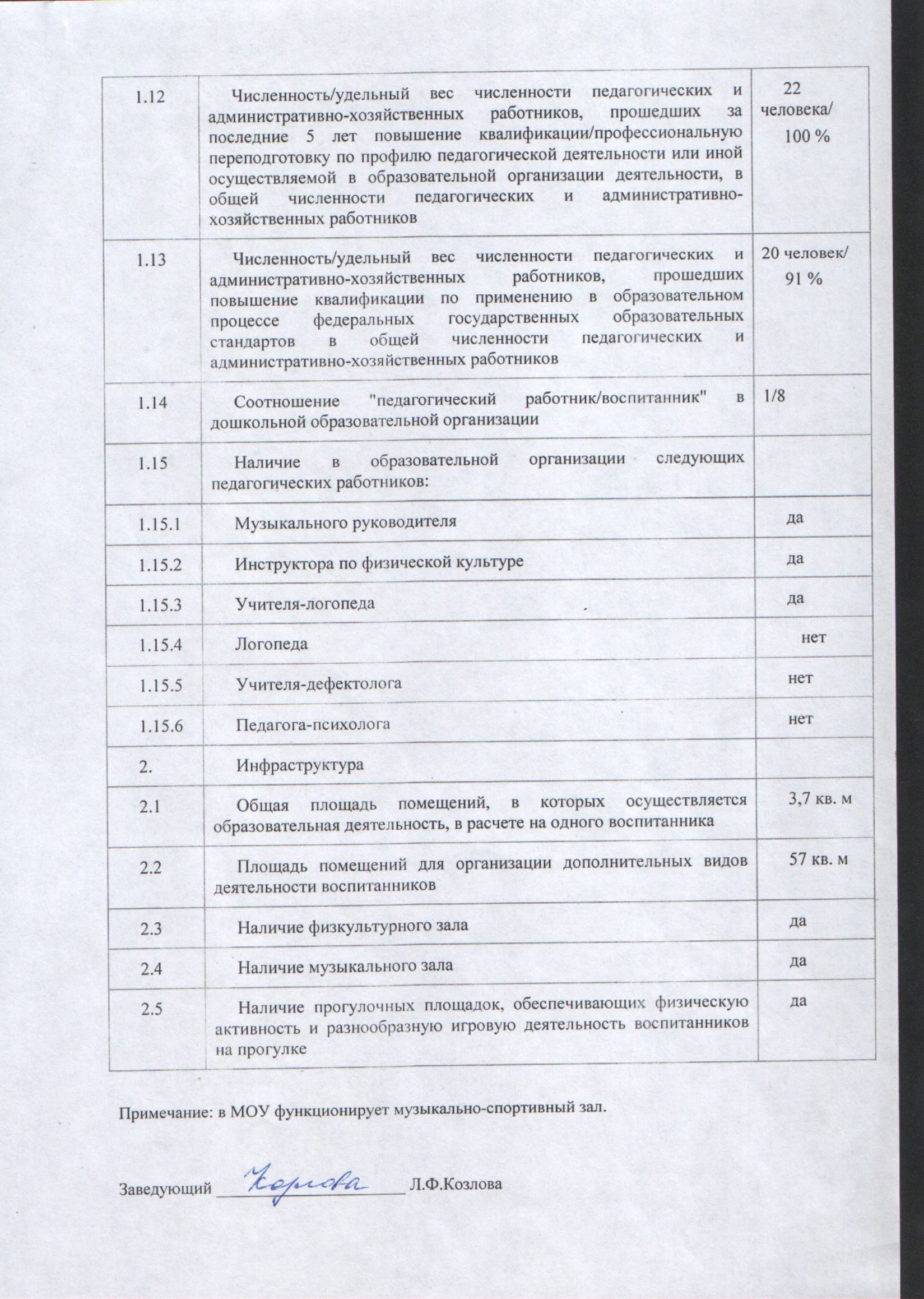 N п/пПоказателиЕдиница измерения1.Образовательная деятельность1.1Общая численность воспитанников, осваивающих образовательную программу дошкольного образования, в том числе:1661.1.1В режиме полного дня (8 - 12 часов)1661.1.2В режиме кратковременного пребывания (3 - 5 часов)01.1.3В семейной дошкольной группе01.1.4В форме семейного образования с психолого-педагогическим сопровождением на базе дошкольной образовательной организации01.2Общая численность воспитанников в возрасте до 3 лет36 человек1.3Общая численность воспитанников в возрасте от 3 до 8 лет130 человек1.4Численность/удельный вес численности воспитанников в общей численности воспитанников, получающих услуги присмотра и ухода:166человек/100%1.4.1В режиме полного дня (8 - 12 часов)166 человек/100%1.4.2В режиме продленного дня (12 - 14 часов)0 1.4.3В режиме круглосуточного пребывания0 1.5Численность/удельный вес численности воспитанников с ограниченными возможностями здоровья в общей численности воспитанников, получающих услуги:0 1.5.1По коррекции недостатков в физическом и (или) психическом развитии0 1.5.2По освоению образовательной программы дошкольного образования01.5.3По присмотру и уходу01.6Средний показатель пропущенных дней при посещении дошкольной образовательной организации по болезни на одного воспитанника5,41.7Общая численность педагогических работников, в том числе:20 человек1.7.1Численность/удельный вес численности педагогических работников, имеющих высшее образование8 человек40 %1.7.2Численность/удельный вес численности педагогических работников, имеющих высшее образование педагогической направленности (профиля)8 человек40 %1.7.3Численность/удельный вес численности педагогических работников, имеющих среднее профессиональное образование10 человек50%1.7.4Численность/удельный вес численности педагогических работников, имеющих среднее профессиональное образование педагогической направленности (профиля)7 человек35 %1.8Численность/удельный вес численности педагогических работников, которым по результатам аттестации присвоена квалификационная категория, в общей численности педагогических работников, в том числе:15 человек/75 %1.8.1Высшая4 человека20%1.8.2Первая11 человек55%1.9Численность/удельный вес численности педагогических работников в общей численности педагогических работников, педагогический стаж работы которых составляет:человек/%1.9.1До 5 лет4 человека/20%1.9.2Свыше 30 лет4 человека/20%1.10Численность/удельный вес численности педагогических работников в общей численности педагогических работников в возрасте до 30 лет2 человек/10%1.11Численность/удельный вес численности педагогических работников в общей численности педагогических работников в возрасте от 55 лет4 человека/20 %